Preliminary Research 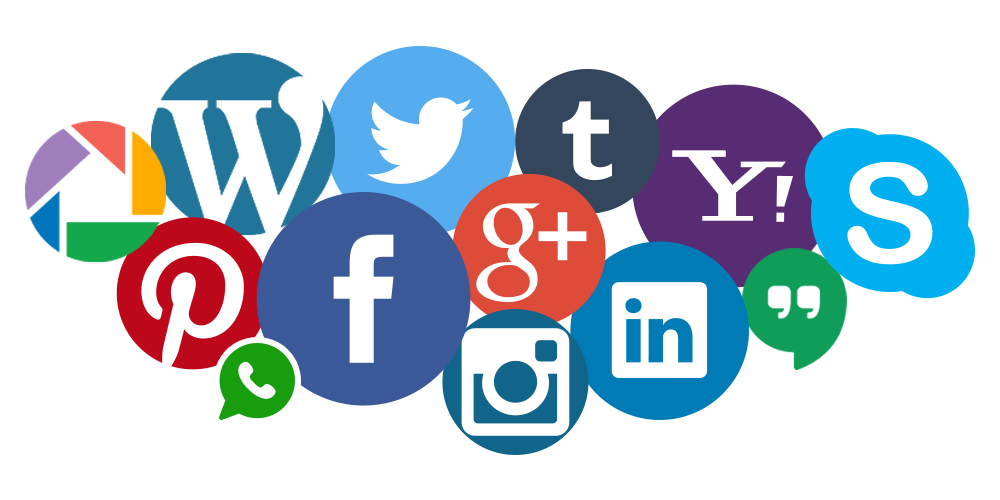 This kind of research is used to get an idea about a particular topic and to discover the amount of information that is available on the topic.Your goal is to collect all the reasons you can find that are for and against social media. Fill out the T-chart below with your findings. Then, as a class, we will use these reasons to come up with a list of positive and negative claims. You will be picking three of these claims that you most strongly believe to create your thesis. 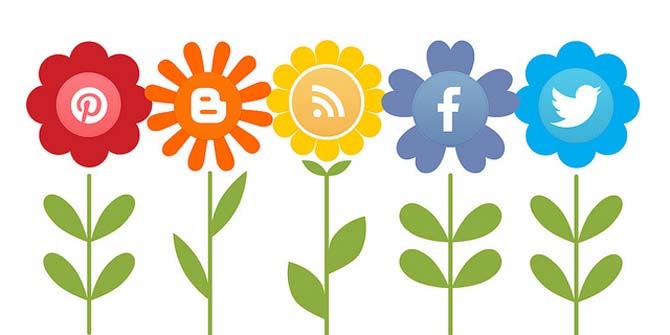 